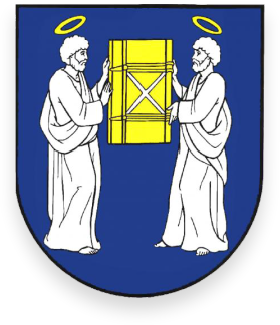 PLOŠNÉ TESTOVANIE COVID – 19 V OBCI LIPTOVSKÁ KOKAVAV súvislosti s aktuálnymi nariadeniami a potrebou disponovať testom v zmysle platných nariadení, prinášame občanom informáciu o odberovom mieste v našej obciTermín testovania:                         SOBOTA 1. mája 2021     od: 08:00 hod do: 12:00 hod                                                                                    od: 13:00 hod do: 18:00 hod                                                             NEDEĽA  2. mája 2021              NETESTUJEME!Prestávky odberového tímu:         PRESTÁVKA od: 12:00 hod do: 13:00 hod  Miesto :                                              Sála kultúrneho domu Liptovská Kokava V MIMORIADNOM PRÍPADE ( príznaky ochorenia, mimoriadna situácia a iné ) VIEME ZABEZPEČIŤ PRETESTOVANIE NAŠICH OBYVATEĽOV AJ POČAS TÝŽDŇA.    Informácie:  0917 084 379 ,    0918 706 189      alebo:     044/5 297 100